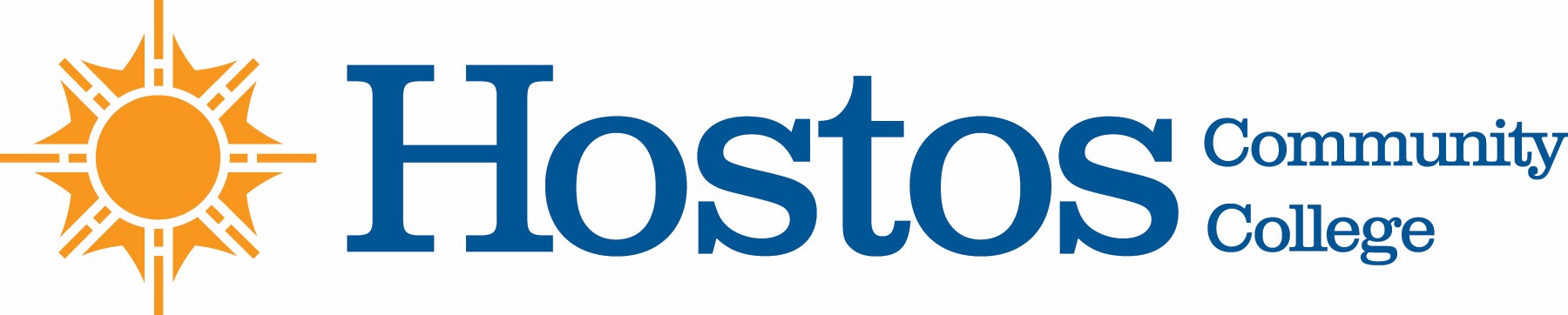 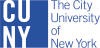 COLLEGE-WIDE CURRICULUM COMMITTEEMINUTESTUESDAY, MARCH 3, 2020PRESENT:		Dean Ann MesterProfessor Kathleen Doyle		Professor Sandy Figueroa 			Professor Drew HubnerProfessor Miriam LaskinMs. Alba LynchProfessor Thomas MencherProfessor Felipe PimentelProfessor Olga Steinberg-NeifachGUESTS:		Professor Linda HirschProfessor Angel Morales		STUDENTS: 	CALL TO ORDERCommittee Chair Professor Sandy Figueroa called the College-Wide Curriculum Committee meeting to order at 3:30 p.m. in the OAA Conference Room B401Acceptance of AgendaAnnouncementsMinutes of Tuesday, February 25, 2020Curricular Items:ASAP 101Vote ResultsYes – 10	  No – 0	Abstain – 0  The item passedHumanitiesVisual and Performing Arts UnitMusic Liberal Arts OptionVote ResultsYes – 10	  No – 0	Abstain – 0  The item passedThe meeting ended at 4:00 PM. The next meeting is scheduled for Tuesday, March 31 in OAA conference room B401.Respectfully submitted,Miriam Laskin